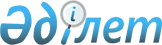 О районном бюджете Карабалыкского района на 2022-2024 годыРешение маслихата Карабалыкского района Костанайской области от 27 декабря 2021 года № 83. Зарегистрировано в Министерстве юстиции Республики Казахстан 28 декабря 2021 года № 26156.
      В соответствии со статьей 75 Бюджетного кодекса Республики Казахстан от 4 декабря 2008 года, подпунктом 1) пункта 1 статьи 6 Закона Республики Казахстан от 23 января 2001 года "О местном государственном управлении и самоуправлении в Республике Казахстан" Карабалыкский районный маслихат РЕШИЛ:
      1. Утвердить районный бюджет Карабалыкского района на 2022-2024 годы согласно приложениям 1, 2 и 3 соответственно, в том числе на 2022 год в следующих объемах:
      1) доходы – 6 672 766,3 тысяч тенге, в том числе по:
      налоговым поступлениям – 1 871 759,0 тысяч тенге;
      неналоговым поступлениям – 18 231,0 тысяча тенге;
      поступлениям от продажи основного капитала – 4 916,0 тысяч тенге;
      поступлениям трансфертов – 4 777 860,3 тысяч тенге, в том числе субвенция из областного бюджета – 1 958 632,0 тысячи тенге;
      2) затраты – 6 855 657,4 тысяч тенге;
      3) чистое бюджетное кредитование – 36 912,3 тысяч тенге, в том числе:
      бюджетные кредиты – 135 635,3 тысяч тенге;
      погашение бюджетных кредитов – 98 723,0 тысячи тенге;
      4) сальдо по операциям с финансовыми активами – 45 186,0 тысяч тенге, в том числе: приобретение финансовых активов – 45 186,0 тысяч тенге;
      5) дефицит (профицит) бюджета – -264 989,4 тысяч тенге;
      6) финансирование дефицита (использование профицита) бюджета – 264 989,4 тысяч тенге.
      Сноска. Пункт 1 – в редакции решения маслихата Карабалыкского района Костанайской области от 07.12.2022 № 176 (вводится в действие с 01.01.2022).


      2. Учесть, что в районном бюджете на 2022 год предусмотрен объем субвенций, передаваемых из областного бюджета в сумме 1 958 632,0 тысячи тенге.
      3. Установить объемы бюджетных субвенций, передаваемых из районного бюджета в бюджеты поселка, села, сельских округов:
      1) бюджетные субвенции, передаваемые из районного бюджета в бюджеты поселка, села, сельских округов на 2022 год в сумме 232 127,0 тысяч тенге, в том числе:
      поселка Карабалык – 31 166,0 тысяч тенге;
      села Лесное – 12 002,0 тысячи тенге;
      села Победа – 14 205,0 тысяч тенге;
      Белоглинского сельского округа – 17 758,0 тысяч тенге;
      Боскольского сельского округа – 18 328,0 тысяч тенге;
      Бурлинского сельского округа – 19 786,0 тысяч тенге;
      Кособинского сельского округа – 15 127,0 тысяч тенге;
      Михайловского сельского округа – 13 597,0 тысяч тенге;
      Новотроицкого сельского округа – 17 299,0 тысяч тенге;
      Смирновского сельского округа – 19 724,0 тысячи тенге;
      Станционного сельского округа – 15 611,0 тысяч тенге;
      Урнекского сельского округа – 15 577,0 тысяч тенге:
      Тогузакского сельского округа – 21 947,0 тысяч тенге.
      4. Учесть, что в 2022 году бюджетные изъятия из районного бюджета в областной бюджет не предусмотрены.
      5. Утвердить резерв местного исполнительного органа Карабалыкского района на 2022 год в сумме 1 000,0 тысяч тенге.
      6. Настоящее решение вводится в действие с 1 января 2022 года. Районный бюджет Карабалыкского района на 2022 год
      Сноска. Приложение 1 – в редакции решения маслихата Карабалыкского района Костанайской области от 07.12.2022 № 176 (вводится в действие с 01.01.2022). Районный бюджет Карабалыкского района на 2023 год
      Сноска. Приложение 2 – в редакции решения маслихата Карабалыкского района Костанайской области от 07.12.2022 № 176 (вводится в действие с 01.01.2022). Районный бюджет Карабалыкского района на 2024 год
      Сноска. Приложение 3 – в редакции решения маслихата Карабалыкского района Костанайской области от 28.07.2022 № 151 (вводится в действие с 01.01.2022).
					© 2012. РГП на ПХВ «Институт законодательства и правовой информации Республики Казахстан» Министерства юстиции Республики Казахстан
				
      Секретарь районного маслихата 

А. Тюлюбаев
Приложение 1к решению Карабалыкскогорайонного маслихатаот 27 декабря 2021 года№ 83
Категория
Категория
Категория
Категория
Категория
Категория
Категория
Сумма, тысяч тенге
Класс
Класс
Класс
Класс
Класс
Класс
Сумма, тысяч тенге
Подкласс
Подкласс
Подкласс
Подкласс
Сумма, тысяч тенге
Наименование
Наименование
Сумма, тысяч тенге
I. Доходы
I. Доходы
6672766,3
1
Налоговые поступления
Налоговые поступления
1871759,0
01
01
Подоходный налог
Подоходный налог
1125045,0
1
Корпоративный подоходный налог
Корпоративный подоходный налог
382372,0
2
Индивидуальный подоходный налог
Индивидуальный подоходный налог
742673,0
03
03
Социальный налог
Социальный налог
456296,0
1
Социальный налог
Социальный налог
456296,0
04
04
Hалоги на собственность
Hалоги на собственность
198319,0
1
Hалоги на имущество
Hалоги на имущество
198319,0
05
05
Внутренние налоги на товары, работы и услуги
Внутренние налоги на товары, работы и услуги
86314,0
2
Акцизы
Акцизы
4405,0
3
Поступления за использование природных и других ресурсов
Поступления за использование природных и других ресурсов
70003,0
4
Сборы за ведение предпринимательской и профессиональной деятельности
Сборы за ведение предпринимательской и профессиональной деятельности
11906,0
08
08
Обязательные платежи, взимаемые за совершение юридически значимых действий и (или) выдачу документов уполномоченными на то государственными органами или должностными лицами
Обязательные платежи, взимаемые за совершение юридически значимых действий и (или) выдачу документов уполномоченными на то государственными органами или должностными лицами
5785,0
1
Государственная пошлина
Государственная пошлина
5785,0
2
Неналоговые поступления
Неналоговые поступления
18231,0
01
01
Доходы от государственной собственности
Доходы от государственной собственности
8890,0
5
Доходы от аренды имущества, находящегося в государственной собственности
Доходы от аренды имущества, находящегося в государственной собственности
2587,0
7
Вознаграждения по кредитам, выданным из государственного бюджета
Вознаграждения по кредитам, выданным из государственного бюджета
6191,0
9
Прочие доходы от государственной собственности
Прочие доходы от государственной собственности
112,0
03
03
Поступления денег от проведения государственных закупок, организуемых государственными учреждениями, финансируемыми из государственного бюджета
Поступления денег от проведения государственных закупок, организуемых государственными учреждениями, финансируемыми из государственного бюджета
57,0
1
Поступления денег от проведения государственных закупок, организуемых государственными учреждениями, финансируемыми из государственного бюджета
Поступления денег от проведения государственных закупок, организуемых государственными учреждениями, финансируемыми из государственного бюджета
57,0
04
04
Штрафы, пени, санкции, взыскания, налагаемые государственными учреждениями, финансируемыми из государственного бюджета, а также содержащимися и финансируемыми из бюджета (сметы расходов) Национального Банка Республики Казахстан
Штрафы, пени, санкции, взыскания, налагаемые государственными учреждениями, финансируемыми из государственного бюджета, а также содержащимися и финансируемыми из бюджета (сметы расходов) Национального Банка Республики Казахстан
510,0
1
Штрафы, пени, санкции, взыскания, налагаемые государственными учреждениями, финансируемыми из государственного бюджета, а также содержащимися и финансируемыми из бюджета (сметы расходов) Национального Банка Республики Казахстан, за исключением поступлений от организаций нефтяного сектора и в Фонд компенсации потерпевшим
Штрафы, пени, санкции, взыскания, налагаемые государственными учреждениями, финансируемыми из государственного бюджета, а также содержащимися и финансируемыми из бюджета (сметы расходов) Национального Банка Республики Казахстан, за исключением поступлений от организаций нефтяного сектора и в Фонд компенсации потерпевшим
510,0
06
06
Прочие неналоговые поступления
Прочие неналоговые поступления
8774,0
1
Прочие неналоговые поступления
Прочие неналоговые поступления
8774,0
3
Поступления от продажи основного капитала
Поступления от продажи основного капитала
4916,0
01
01
Продажа государственного имущества, закрепленного за государственными учреждениями
Продажа государственного имущества, закрепленного за государственными учреждениями
1077,0
1
Продажа государственного имущества, закрепленного за государственными учреждениями
Продажа государственного имущества, закрепленного за государственными учреждениями
1077,0
03
03
Продажа земли и нематериальных активов
Продажа земли и нематериальных активов
3839,0
1
Продажа земли
Продажа земли
916,0
2
Продажа нематериальных активов
Продажа нематериальных активов
2923,0
4
Поступления трансфертов 
Поступления трансфертов 
4777860,3
01
01
Трансферты из нижестоящих органов государственного управления
Трансферты из нижестоящих органов государственного управления
11,3
3
Трансферты из бюджетов городов районного значения, сел, поселков, сельских округов
Трансферты из бюджетов городов районного значения, сел, поселков, сельских округов
11,3
02
02
Трансферты из вышестоящих органов государственного управления
Трансферты из вышестоящих органов государственного управления
4777849,0
2
Трансферты из областного бюджета
Трансферты из областного бюджета
4777849,0
Функциональная группа
Функциональная группа
Функциональная группа
Функциональная группа
Функциональная группа
Функциональная группа
Функциональная группа
Сумма, тысяч тенге
Функциональная подгруппа
Функциональная подгруппа
Функциональная подгруппа
Функциональная подгруппа
Функциональная подгруппа
Функциональная подгруппа
Сумма, тысяч тенге
Администратор бюджетных программ
Администратор бюджетных программ
Администратор бюджетных программ
Администратор бюджетных программ
Сумма, тысяч тенге
Программа
Программа
Программа
Сумма, тысяч тенге
Наименование
Наименование
Сумма, тысяч тенге
II. Затраты
II. Затраты
6855657,4
01
Государственные услуги общего характера
Государственные услуги общего характера
801620,0
1
1
Представительные, исполнительные и другие органы, выполняющие общие функции государственного управления
Представительные, исполнительные и другие органы, выполняющие общие функции государственного управления
217865,8
112
Аппарат маслихата района (города областного значения)
Аппарат маслихата района (города областного значения)
41659,7
001
Услуги по обеспечению деятельности маслихата района (города областного значения)
Услуги по обеспечению деятельности маслихата района (города областного значения)
39923,5
005
Повышение эффективности деятельности депутатов маслихатов
Повышение эффективности деятельности депутатов маслихатов
1736,2
122
Аппарат акима района (города областного значения)
Аппарат акима района (города областного значения)
176206,1
001
Услуги по обеспечению деятельности акима района (города областного значения)
Услуги по обеспечению деятельности акима района (города областного значения)
171536,1
003
Капитальные расходы государственного органа
Капитальные расходы государственного органа
4670,0
2
2
Финансовая деятельность
Финансовая деятельность
91821,8
452
Отдел финансов района (города областного значения)
Отдел финансов района (города областного значения)
91821,8
001
Услуги по реализации государственной политики в области исполнения бюджета и управления коммунальной собственностью района (города областного значения)
Услуги по реализации государственной политики в области исполнения бюджета и управления коммунальной собственностью района (города областного значения)
37720,5
003
Проведение оценки имущества в целях налогообложения
Проведение оценки имущества в целях налогообложения
1295,8
010
Приватизация, управление коммунальным имуществом, постприватизационная деятельность и регулирование споров, связанных с этим
Приватизация, управление коммунальным имуществом, постприватизационная деятельность и регулирование споров, связанных с этим
538,8
113
Целевые текущие трансферты из местных бюджетов
Целевые текущие трансферты из местных бюджетов
52266,7
5
5
Планирование и статистическая деятельность
Планирование и статистическая деятельность
31716,8
453
Отдел экономики и бюджетного планирования района (города областного значения)
Отдел экономики и бюджетного планирования района (города областного значения)
31716,8
001
Услуги по реализации государственной политики в области формирования и развития экономической политики, системы государственного планирования
Услуги по реализации государственной политики в области формирования и развития экономической политики, системы государственного планирования
31716,8
9
9
Прочие государственные услуги общего характера
Прочие государственные услуги общего характера
460215,6
492
Отдел жилищно-коммунального хозяйства, пассажирского транспорта, автомобильных дорог и жилищной инспекции района (города областного значения)
Отдел жилищно-коммунального хозяйства, пассажирского транспорта, автомобильных дорог и жилищной инспекции района (города областного значения)
460215,6
001
Услуги по реализации государственной политики на местном уровне в области жилищно-коммунального хозяйства, пассажирского транспорта, автомобильных дорог и жилищной инспекции 
Услуги по реализации государственной политики на местном уровне в области жилищно-коммунального хозяйства, пассажирского транспорта, автомобильных дорог и жилищной инспекции 
35207,1
013
Капитальные расходы государственного органа
Капитальные расходы государственного органа
430,0
113
Целевые текущие трансферты из местных бюджетов
Целевые текущие трансферты из местных бюджетов
424578,5
02
Оборона
Оборона
11205,6
1
1
Военные нужды
Военные нужды
10316,4
122
Аппарат акима района (города областного значения)
Аппарат акима района (города областного значения)
10316,4
005
Мероприятия в рамках исполнения всеобщей воинской обязанности
Мероприятия в рамках исполнения всеобщей воинской обязанности
10316,4
2
2
Организация работы по чрезвычайным ситуациям
Организация работы по чрезвычайным ситуациям
889,2
122
Аппарат акима района (города областного значения)
Аппарат акима района (города областного значения)
889,2
006
Предупреждение и ликвидация чрезвычайных ситуаций масштаба района (города областного значения)
Предупреждение и ликвидация чрезвычайных ситуаций масштаба района (города областного значения)
889,2
06
Социальная помощь и социальное обеспечение
Социальная помощь и социальное обеспечение
407181,0
1
1
Социальное обеспечение
Социальное обеспечение
32187,8
451
Отдел занятости и социальных программ района (города областного значения)
Отдел занятости и социальных программ района (города областного значения)
32187,8
005
Государственная адресная социальная помощь
Государственная адресная социальная помощь
32187,8
2
2
Социальная помощь
Социальная помощь
335318,0
451
Отдел занятости и социальных программ района (города областного значения)
Отдел занятости и социальных программ района (города областного значения)
335318,0
002
Программа занятости
Программа занятости
92376,0
006
Оказание жилищной помощи
Оказание жилищной помощи
193,7
007
Социальная помощь отдельным категориям нуждающихся граждан по решениям местных представительных органов
Социальная помощь отдельным категориям нуждающихся граждан по решениям местных представительных органов
34888,2
010
Материальное обеспечение детей-инвалидов, воспитывающихся и обучающихся на дому
Материальное обеспечение детей-инвалидов, воспитывающихся и обучающихся на дому
2650,8
014
Оказание социальной помощи нуждающимся гражданам на дому
Оказание социальной помощи нуждающимся гражданам на дому
142891,2
017
Обеспечение нуждающихся инвалидов протезно-ортопедическими, сурдотехническими и тифлотехническими средствами, специальными средствами передвижения, обязательными гигиеническими средствами, а также предоставление услуг санаторно-курортного лечения, специалиста жестового языка, индивидуальных помощников в соответствии с индивидуальной программой реабилитации инвалида
Обеспечение нуждающихся инвалидов протезно-ортопедическими, сурдотехническими и тифлотехническими средствами, специальными средствами передвижения, обязательными гигиеническими средствами, а также предоставление услуг санаторно-курортного лечения, специалиста жестового языка, индивидуальных помощников в соответствии с индивидуальной программой реабилитации инвалида
26713,1
023
Обеспечение деятельности центров занятости населения
Обеспечение деятельности центров занятости населения
35605,0
9
9
Прочие услуги в области социальной помощи и социального обеспечения
Прочие услуги в области социальной помощи и социального обеспечения
39675,2
451
Отдел занятости и социальных программ района (города областного значения)
Отдел занятости и социальных программ района (города областного значения)
39675,2
001
Услуги по реализации государственной политики на местном уровне в области обеспечения занятости и реализации социальных программ для населения
Услуги по реализации государственной политики на местном уровне в области обеспечения занятости и реализации социальных программ для населения
29412,2
011
Оплата услуг по зачислению, выплате и доставке пособий и других социальных выплат
Оплата услуг по зачислению, выплате и доставке пособий и других социальных выплат
1166,0
021
Капитальные расходы государственного органа
Капитальные расходы государственного органа
430,0
050
Обеспечение прав и улучшение качества жизни инвалидов в Республике Казахстан
Обеспечение прав и улучшение качества жизни инвалидов в Республике Казахстан
8237,0
067
Капитальные расходы подведомственных государственных учреждений и организаций
Капитальные расходы подведомственных государственных учреждений и организаций
430,0
07
Жилищно-коммунальное хозяйство
Жилищно-коммунальное хозяйство
1510442,9
1
1
Жилищное хозяйство
Жилищное хозяйство
49961,3
472
Отдел строительства, архитектуры и градостроительства района (города областного значения)
Отдел строительства, архитектуры и градостроительства района (города областного значения)
39061,3
004
Проектирование, развитие и (или) обустройство инженерно-коммуникационной инфраструктуры
Проектирование, развитие и (или) обустройство инженерно-коммуникационной инфраструктуры
39061,3
492
Отдел жилищно-коммунального хозяйства, пассажирского транспорта, автомобильных дорог и жилищной инспекции района (города областного значения)
Отдел жилищно-коммунального хозяйства, пассажирского транспорта, автомобильных дорог и жилищной инспекции района (города областного значения)
10900,0
003
Организация сохранения государственного жилищного фонда
Организация сохранения государственного жилищного фонда
2400,0
004
Обеспечение жильем отдельных категорий граждан
Обеспечение жильем отдельных категорий граждан
8500,0
2
2
Коммунальное хозяйство
Коммунальное хозяйство
1460481,6
472
Отдел строительства, архитектуры и градостроительства района (города областного значения)
Отдел строительства, архитектуры и градостроительства района (города областного значения)
1460481,6
006
Развитие системы водоснабжения и водоотведения
Развитие системы водоснабжения и водоотведения
58320,8
058
Развитие системы водоснабжения и водоотведения в сельских населенных пунктах
Развитие системы водоснабжения и водоотведения в сельских населенных пунктах
1402160,8
08
Культура, спорт, туризм и информационное пространство
Культура, спорт, туризм и информационное пространство
413839,7
1
1
Деятельность в области культуры
Деятельность в области культуры
144697,0
455
Отдел культуры и развития языков района (города областного значения)
Отдел культуры и развития языков района (города областного значения)
144697,0
003
Поддержка культурно-досуговой работы
Поддержка культурно-досуговой работы
144697,0
2
2
Спорт 
Спорт 
66804,4
465
Отдел физической культуры и спорта района (города областного значения)
Отдел физической культуры и спорта района (города областного значения)
66804,4
001
Услуги по реализации государственной политики на местном уровне в сфере физической культуры и спорта
Услуги по реализации государственной политики на местном уровне в сфере физической культуры и спорта
25623,9
005
Развитие массового спорта и национальных видов спорта
Развитие массового спорта и национальных видов спорта
33378,9
006
Проведение спортивных соревнований на районном (города областного значения) уровне
Проведение спортивных соревнований на районном (города областного значения) уровне
3120,1
007
Подготовка и участие членов сборных команд района (города областного значения) по различным видам спорта на областных спортивных соревнованиях
Подготовка и участие членов сборных команд района (города областного значения) по различным видам спорта на областных спортивных соревнованиях
4681,5
3
3
Информационное пространство 
Информационное пространство 
121870,2
455
Отдел культуры и развития языков района (города областного значения)
Отдел культуры и развития языков района (города областного значения)
109650,8
006
Функционирование районных (городских) библиотек
Функционирование районных (городских) библиотек
93562,3
007
Развитие государственного языка и других языков народа Казахстана
Развитие государственного языка и других языков народа Казахстана
16088,5
456
Отдел внутренней политики района (города областного значения)
Отдел внутренней политики района (города областного значения)
12219,4
002
Услуги по проведению государственной информационной политики
Услуги по проведению государственной информационной политики
12219,4
9
9
Прочие услуги по организации культуры, спорта, туризма и информационного пространства
Прочие услуги по организации культуры, спорта, туризма и информационного пространства
80468,1
455
Отдел культуры и развития языков района (города областного значения)
Отдел культуры и развития языков района (города областного значения)
18012,5
001
Услуги по реализации государственной политики на местном уровне в области развития языков и культуры
Услуги по реализации государственной политики на местном уровне в области развития языков и культуры
18012,5
456
Отдел внутренней политики района (города областного значения)
Отдел внутренней политики района (города областного значения)
62455,6
001
Услуги по реализации государственной политики на местном уровне в области информации, укрепления государственности и формирования социального оптимизма граждан
Услуги по реализации государственной политики на местном уровне в области информации, укрепления государственности и формирования социального оптимизма граждан
46820,6
003
Реализация мероприятий в сфере молодежной политики
Реализация мероприятий в сфере молодежной политики
15635,0
10
Сельское, водное, лесное, рыбное хозяйство, особо охраняемые природные территории, охрана окружающей среды и животного мира, земельные отношения
Сельское, водное, лесное, рыбное хозяйство, особо охраняемые природные территории, охрана окружающей среды и животного мира, земельные отношения
109638,2
1
1
Сельское хозяйство
Сельское хозяйство
32358,5
462
Отдел сельского хозяйства района (города областного значения)
Отдел сельского хозяйства района (города областного значения)
32358,5
001
Услуги по реализации государственной политики на местном уровне в сфере сельского хозяйства
Услуги по реализации государственной политики на местном уровне в сфере сельского хозяйства
32358,5
6
6
Земельные отношения
Земельные отношения
52593,4
463
Отдел земельных отношений района (города областного значения)
Отдел земельных отношений района (города областного значения)
52593,4
001
Услуги по реализации государственной политики в области регулирования земельных отношений на территории района (города областного значения)
Услуги по реализации государственной политики в области регулирования земельных отношений на территории района (города областного значения)
21287,8
004
Организация работ по зонированию земель
Организация работ по зонированию земель
31305,6
9
9
Прочие услуги в области сельского, водного, лесного, рыбного хозяйства, охраны окружающей среды и земельных отношений
Прочие услуги в области сельского, водного, лесного, рыбного хозяйства, охраны окружающей среды и земельных отношений
24686,3
453
Отдел экономики и бюджетного планирования района (города областного значения)
Отдел экономики и бюджетного планирования района (города областного значения)
24686,3
099
Реализация мер по оказанию социальной поддержки специалистов
Реализация мер по оказанию социальной поддержки специалистов
24686,3
11
Промышленность, архитектурная, градостроительная и строительная деятельность
Промышленность, архитектурная, градостроительная и строительная деятельность
28389,2
2
2
Архитектурная, градостроительная и строительная деятельность
Архитектурная, градостроительная и строительная деятельность
28389,2
472
Отдел строительства, архитектуры и градостроительства района (города областного значения)
Отдел строительства, архитектуры и градостроительства района (города областного значения)
28389,2
001
Услуги по реализации государственной политики в области строительства, архитектуры и градостроительства на местном уровне
Услуги по реализации государственной политики в области строительства, архитектуры и градостроительства на местном уровне
27959,2
015
Капитальные расходы государственного органа
Капитальные расходы государственного органа
430,0
12
Транспорт и коммуникации
Транспорт и коммуникации
752055,7
1
1
Автомобильный транспорт
Автомобильный транспорт
752055,7
492
Отдел жилищно-коммунального хозяйства, пассажирского транспорта, автомобильных дорог и жилищной инспекции района (города областного значения)
Отдел жилищно-коммунального хозяйства, пассажирского транспорта, автомобильных дорог и жилищной инспекции района (города областного значения)
752055,7
023
Обеспечение функционирования автомобильных дорог 
Обеспечение функционирования автомобильных дорог 
80552,4
025
Реализация приоритетных проектов транспортной инфраструктуры
Реализация приоритетных проектов транспортной инфраструктуры
671503,3
13
Прочие
Прочие
106651,0
3
3
Поддержка предпринимательской деятельности и защита конкуренции
Поддержка предпринимательской деятельности и защита конкуренции
15931,0
469
Отдел предпринимательства района (города областного значения)
Отдел предпринимательства района (города областного значения)
15931,0
001
Услуги по реализации государственной политики на местном уровне в области развития предпринимательства
Услуги по реализации государственной политики на местном уровне в области развития предпринимательства
15931,0
9
9
Прочие
Прочие
90720,0
455
Отдел культуры и развития языков района (города областного значения)
Отдел культуры и развития языков района (города областного значения)
90720,0
052
Реализация мероприятий по социальной и инженерной инфраструктуре в сельских населенных пунктах в рамках проекта "Ауыл-Ел бесігі"
Реализация мероприятий по социальной и инженерной инфраструктуре в сельских населенных пунктах в рамках проекта "Ауыл-Ел бесігі"
90720,0
14
Обслуживание долга
Обслуживание долга
6134,6
1
1
Обслуживание долга
Обслуживание долга
6134,6
452
Отдел финансов района (города областного значения)
Отдел финансов района (города областного значения)
6134,6
013
Обслуживание долга местных исполнительных органов по выплате вознаграждений и иных платежей по займам из областного бюджета
Обслуживание долга местных исполнительных органов по выплате вознаграждений и иных платежей по займам из областного бюджета
6134,6
15
Трансферты
Трансферты
2708499,5
1
1
Трансферты
Трансферты
2708499,5
452
Отдел финансов района (города областного значения)
Отдел финансов района (города областного значения)
2708499,5
006
Возврат неиспользованных (недоиспользованных) целевых трансфертов
Возврат неиспользованных (недоиспользованных) целевых трансфертов
6,8
024
Целевые текущие трансферты из нижестоящего бюджета на компенсацию потерь вышестоящего бюджета в связи с изменением законодательства
Целевые текущие трансферты из нижестоящего бюджета на компенсацию потерь вышестоящего бюджета в связи с изменением законодательства
2343193,0
038
Субвенции
Субвенции
232127,0
039
Целевые текущие трансферты из вышестоящего бюджета на компенсацию потерь нижестоящих бюджетов в связи с изменением законодательства
Целевые текущие трансферты из вышестоящего бюджета на компенсацию потерь нижестоящих бюджетов в связи с изменением законодательства
6012,0
054
Возврат сумм неиспользованных (недоиспользованных) целевых трансфертов, выделенных из республиканского бюджета за счет целевого трансферта из Национального фонда Республики Казахстан
Возврат сумм неиспользованных (недоиспользованных) целевых трансфертов, выделенных из республиканского бюджета за счет целевого трансферта из Национального фонда Республики Казахстан
127160,7
III. Чистое бюджетное кредитование
III. Чистое бюджетное кредитование
36912,3
Бюджетные кредиты
Бюджетные кредиты
135635,3
10
Сельское, водное, лесное, рыбное хозяйство, особо охраняемые природные территории, охрана окружающей среды и животного мира, земельные отношения
Сельское, водное, лесное, рыбное хозяйство, особо охраняемые природные территории, охрана окружающей среды и животного мира, земельные отношения
135635,3
9
9
Прочие услуги в области сельского, водного, лесного, рыбного хозяйства, охраны окружающей среды и земельных отношений
Прочие услуги в области сельского, водного, лесного, рыбного хозяйства, охраны окружающей среды и земельных отношений
135635,3
453
Отдел экономики и бюджетного планирования района (города областного значения)
Отдел экономики и бюджетного планирования района (города областного значения)
135635,3
006
Бюджетные кредиты для реализации мер социальной поддержки специалистов
Бюджетные кредиты для реализации мер социальной поддержки специалистов
135635,3
Категория
Категория
Категория
Категория
Категория
Категория
Категория
Сумма, тысяч тенге
Класс
Класс
Класс
Класс
Класс
Класс
Сумма, тысяч тенге
Подкласс
Подкласс
Подкласс
Подкласс
Сумма, тысяч тенге
Наименование
Наименование
Сумма, тысяч тенге
5
Погашение бюджетных кредитов
Погашение бюджетных кредитов
98723,0
01
01
Погашение бюджетных кредитов
Погашение бюджетных кредитов
98723,0
1
Погашение бюджетных кредитов, выданных из государственного бюджета
Погашение бюджетных кредитов, выданных из государственного бюджета
98723,0
IV. Сальдо по операциям с финансовыми активами
IV. Сальдо по операциям с финансовыми активами
45186,0
Приобретение финансовых активов
Приобретение финансовых активов
45186,0
13
Прочие
Прочие
45186,0
9
9
Прочие
Прочие
45186,0
492
Отдел жилищно-коммунального хозяйства, пассажирского транспорта, автомобильных дорог и жилищной инспекции района (города областного значения)
Отдел жилищно-коммунального хозяйства, пассажирского транспорта, автомобильных дорог и жилищной инспекции района (города областного значения)
45186,0
065
Формирование или увеличение уставного капитала юридических лиц
Формирование или увеличение уставного капитала юридических лиц
45186,0
V. Дефицит (профицит) бюджета
V. Дефицит (профицит) бюджета
-264989,4
VI. Финансирование дефицита (использование профицита) бюджета
VI. Финансирование дефицита (использование профицита) бюджета
264989,4
Категория
Категория
Категория
Категория
Категория
Категория
Категория
Сумма, тысяч тенге
Класс
Класс
Класс
Класс
Класс
Класс
Сумма, тысяч тенге
Подкласс
Подкласс
Подкласс
Подкласс
Сумма, тысяч тенге
7
Поступление займов
Поступление займов
135635,3
01
01
Внутренние государственные займы
Внутренние государственные займы
135635,3
2
Договоры займа
Договоры займа
135635,3
Функциональная группа
Функциональная группа
Функциональная группа
Функциональная группа
Функциональная группа
Функциональная группа
Функциональная группа
Сумма, тысяч тенге
Функциональная подгруппа
Функциональная подгруппа
Функциональная подгруппа
Функциональная подгруппа
Функциональная подгруппа
Функциональная подгруппа
Сумма, тысяч тенге
Администратор бюджетных программ
Администратор бюджетных программ
Администратор бюджетных программ
Администратор бюджетных программ
Сумма, тысяч тенге
Программа 
Программа 
Программа 
Сумма, тысяч тенге
Наименование
Наименование
Сумма, тысяч тенге
16
Погашение займов
Погашение займов
98723,0
1
1
Погашение займов
Погашение займов
98723,0
452
Отдел финансов района (города областного значения)
Отдел финансов района (города областного значения)
98723,0
008
Погашение долга местного исполнительного органа перед вышестоящим бюджетом
Погашение долга местного исполнительного органа перед вышестоящим бюджетом
98723,0
Категория
Категория
Категория
Категория
Категория
Категория
Категория
Сумма, тысяч тенге
Класс
Класс
Класс
Класс
Класс
Сумма, тысяч тенге
Подкласс
Подкласс
Подкласс
Сумма, тысяч тенге
Наименование
Сумма, тысяч тенге
8
8
Используемые остатки бюджетных средств
228077,1
01
01
Остатки бюджетных средств
228077,1
1
Свободные остатки бюджетных средств
228077,1Приложение 2к решению Карабалыкскогорайонного маслихатаот 27 декабря 2021 года№ 83
Категория
Категория
Категория
Категория
Категория
Сумма, тысяч тенге
Класс
Класс
Класс
Класс
Сумма, тысяч тенге
Подкласс
Подкласс
Подкласс
Сумма, тысяч тенге
Наименование
Сумма, тысяч тенге
I. Доходы
4907672,0
1
Налоговые поступления
1374617,0
01
Подоходный налог
727739,0
1
Корпоративный подоходный налог
240195,0
2
Индивидуальный подоходный налог
487544,0
03
Социальный налог
414134,0
1
Социальный налог
414134,0
04
Hалоги на собственность
145204,0
1
Hалоги на имущество
145204,0
05
Внутренние налоги на товары, работы и услуги
81721,0
2
Акцизы
4790,0
3
Поступления за использование природных идругих ресурсов
67750,0
4
Сборы за ведение предпринимательской и профессиональной деятельности
9181,0
08
Обязательные платежи, взимаемые за совершение юридически значимых действий и (или) выдачу документов уполномоченными на то государственными органами или должностными лицами
5819,0
1
Государственная пошлина
5819,0
2
Неналоговые поступления
18089,0
01
Доходы от государственной собственности
1988,0
5
Доходы от аренды имущества, находящегося в государственной собственности
1779,0
7
Вознаграждения по кредитам, выданным из государственного бюджета
186,0
9
Прочие доходы от государственной собственности
23,0
02
Поступления от реализации товаров (работ, услуг) государственными учреждениями, финансируемыми из государственного бюджета
10517,0
1
Поступления от реализации товаров (работ, услуг) государственными учреждениями,финансируемыми из государственного бюджета
10517,0
04
Штрафы, пени, санкции, взыскания, налагаемые государственными учреждениями, финансируемыми из государственного бюджета, а также содержащимися и финансируемыми из бюджета (сметы расходов) Национального Банка Республики Казахстан
1859,0
1
Штрафы, пени, санкции, взыскания, налагаемые государственными учреждениями, финансируемыми из государственного бюджета, а также содержащимися и финансируемыми из бюджета (сметы расходов) Национального Банка Республики Казахстан, за исключением поступлений от организаций нефтяного сектора и в Фонд компенсации потерпевшим
1859,0
06
Прочие неналоговые поступления
3725,0
1
Прочие неналоговые поступления
3725,0
3
Поступления от продажи основного капитала
9087,0
01
Продажа государственного имущества, закрепленного за государственными учреждениями
103,0
1
Продажа государственного имущества, закрепленного за государственными учреждениями
103,0
03
Продажа земли и нематериальных активов
8984,0
1
Продажа земли
8337,0
2
Продажа нематериальных активов
647,0
4
Поступления трансфертов 
3505879,0
02
Трансферты из вышестоящих органов государственного управления
3505879,0
2
Трансферты из областного бюджета
3505879,0
Функциональная группа
Функциональная группа
Функциональная группа
Функциональная группа
Функциональная группа
Сумма, тысяч тенге
Функциональная подгруппа
Функциональная подгруппа
Функциональная подгруппа
Функциональная подгруппа
Сумма, тысяч тенге
Администратор бюджетных программ
Администратор бюджетных программ
Администратор бюджетных программ
Сумма, тысяч тенге
Программа
Программа
Сумма, тысяч тенге
Наименование
Сумма, тысяч тенге
II. Затраты
4907672,0
01
Государственные услуги общего характера
348875,0
1
Представительные, исполнительные и другие органы, выполняющие общие функции государственного управления
215521,0
112
Аппарат маслихата района (города областного значения)
33774,0
001
Услуги по обеспечению деятельности маслихата района (города областного значения)
33774,0
122
Аппарат акима района (города областного значения)
181747,0
001
Услуги по обеспечению деятельности акима района (города областного значения)
181747,0
2
Финансовая деятельность
35219,0
452
Отдел финансов района (города областного значения)
35219,0
001
Услуги по реализации государственной политики в области исполнения бюджета и управления коммунальной собственностью района (города областного значения)
32719,0
003
Проведение оценки имущества в целях налогообложения
1500,0
010
Приватизация, управление коммунальным имуществом, постприватизационная деятельность и регулирование споров, связанных с этим
1000,0
5
Планирование и статистическая деятельность
27305,0
453
Отдел экономики и бюджетного планирования района (города областного значения)
27305,0
001
Услуги по реализации государственной политики в области формирования и развития экономической политики, системы государственного планирования
27305,0
9
Прочие государственные услуги общего характера
70830,0
492
Отдел жилищно-коммунального хозяйства, пассажирского транспорта, автомобильных дорог и жилищной инспекции района (города областного значения)
70830,0
001
Услуги по реализации государственной политики на местном уровне в области жилищно-коммунального хозяйства, пассажирского транспорта, автомобильных дорог и жилищной инспекции 
21663,0
113
Целевые текущие трансферты из местных бюджетов
49167,0
02
Оборона
16200,0
1
Военные нужды
12000,0
122
Аппарат акима района (города областного значения)
12000,0
005
Мероприятия в рамках исполнения всеобщей воинской обязанности
12000,0
2
Организация работы по чрезвычайным ситуациям
4200,0
122
Аппарат акима района (города областного значения)
4200,0
006
Предупреждение и ликвидация чрезвычайных ситуаций масштаба района (города областного значения)
4200,0
06
Социальная помощь и социальное обеспечение
240870,0
1
Социальное обеспечение
38787,0
451
Отдел занятости и социальных программ района (города областного значения)
38787,0
005
Государственная адресная социальная помощь
38787,0
2
Социальная помощь
170416,0
451
Отдел занятости и социальных программ района (города областного значения)
170416,0
002
Программа занятости
38677,0
006
Оказание жилищной помощи
1000,0
007
Социальная помощь отдельным категориям нуждающихся граждан по решениям местных представительных органов
22200,0
010
Материальное обеспечение детей-инвалидов, воспитывающихся и обучающихся на дому
1700,0
014
Оказание социальной помощи нуждающимся гражданам на дому
63000,0
017
Обеспечение нуждающихся инвалидов протезно-ортопедическими, сурдотехническими и тифлотехническими средствами, специальными средствами передвижения, обязательными гигиеническими средствами, а также предоставление услуг санаторно-курортного лечения, специалиста жестового языка, индивидуальных помощников в соответствии с индивидуальной программой реабилитации инвалида
15839,0
023
Обеспечение деятельности центров занятости населения
28000,0
9
Прочие услуги в области социальной помощи и социального обеспечения
31667,0
451
Отдел занятости и социальных программ района (города областного значения)
31667,0
001
Услуги по реализации государственной политики на местном уровне в области обеспечения занятости и реализации социальных программ для населения
31067,0
011
Оплата услуг по зачислению, выплате и доставке пособий и других социальных выплат
600,0
07
Жилищно-коммунальное хозяйство
2515571,7
1
Жилищное хозяйство
68837,0
472
Отдел строительства, архитектуры и градостроительства района (города областного значения)
67037,0
004
Проектирование, развитие и (или) обустройство инженерно-коммуникационной инфраструктуры
67037,0
492
Отдел жилищно-коммунального хозяйства, пассажирского транспорта, автомобильных дорог и жилищной инспекции района (города областного значения)
1800,0
003
Организация сохранения государственного жилищного фонда
1800,0
2
Коммунальное хозяйство
2446734,7
472
Отдел строительства, архитектуры и градостроительства района (города областного значения)
2446734,7
058
Развитие системы водоснабжения и водоотведения в сельских населенных пунктах
2446734,7
08
Культура, спорт, туризм и информационное пространство
842417,0
1
Деятельность в области культуры
115000,0
455
Отдел культуры и развития языков района (города областного значения)
115000,0
003
Поддержка культурно-досуговой работы
115000,0
2
Спорт 
575430,0
465
Отдел физической культуры и спорта района (города областного значения)
46797,0
001
Услуги по реализации государственной политики на местном уровне в сфере физической культуры и спорта
23547,0
005
Развитие массового спорта и национальных видов спорта
15200,0
006
Проведение спортивных соревнований на районном (города областного значения) уровне
2500,0
007
Подготовка и участие членов сборных команд района (города областного значения) по различным видам спорта на областных спортивных соревнованиях
5550,0
472
Отдел строительства, архитектуры и градостроительства района (города областного значения)
528633,0
008
Развитие объектов спорта
528633,0
3
Информационное пространство 
93440,0
455
Отдел культуры и развития языков района (города областного значения)
89000,0
006
Функционирование районных (городских) библиотек
72000,0
007
Развитие государственного языка и других языков народа Казахстана
17000,0
456
Отдел внутренней политики района (города областного значения)
4440,0
002
Услуги по проведению государственной информационной политики
4440,0
9
Прочие услуги по организации культуры, спорта, туризма и информационного пространства
58547,0
455
Отдел культуры и развития языков района (города областного значения)
21742,0
001
Услуги по реализации государственной политики на местном уровне в области развития языков и культуры
21742,0
456
Отдел внутренней политики района (города областного значения)
36805,0
001
Услуги по реализации государственной политики на местном уровне в области информации, укрепления государственности и формирования социального оптимизма граждан
25605,0
003
Реализация мероприятий в сфере молодежной политики
11200,0
09
Топливно-энергетический комплекс и недропользование
24042,0
1
Топливо и энергетика
24042,0
472
Отдел строительства, архитектуры и градостроительства района (города областного значения)
24042,0
009
Развитие теплоэнергетической системы
24042,0
10
Сельское, водное, лесное, рыбное хозяйство, особо охраняемые природные территории, охрана окружающей среды и животного мира, земельные отношения
80259,0
1
Сельское хозяйство
33646,0
462
Отдел сельского хозяйства района (города областного значения)
33646,0
001
Услуги по реализации государственной политики на местном уровне в сфере сельского хозяйства
33646,0
6
Земельные отношения
21613,0
463
Отдел земельных отношений района (города областного значения)
21613,0
001
Услуги по реализации государственной политики в области регулирования земельных отношений на территории района (города областного значения)
21613,0
9
Прочие услуги в области сельского, водного, лесного, рыбного хозяйства, охраны окружающей среды и земельных отношений
25000,0
453
Отдел экономики и бюджетного планирования района (города областного значения)
25000,0
099
Реализация мер по оказанию социальной поддержки специалистов
25000,0
11
Промышленность, архитектурная, градостроительная и строительная деятельность
28566,0
2
Архитектурная, градостроительная и строительная деятельность
28566,0
472
Отдел строительства, архитектуры и градостроительства района (города областного значения)
28566,0
001
Услуги по реализации государственной политики в области строительства, архитектуры и градостроительства на местном уровне
28566,0
12
Транспорт и коммуникации
446166,3
1
Автомобильный транспорт
446166,3
492
Отдел жилищно-коммунального хозяйства, пассажирского транспорта, автомобильных дорог и жилищной инспекции района (города областного значения)
446166,3
023
Обеспечение функционирования автомобильных дорог 
20840,7
025
Реализация приоритетных проектов транспортной инфраструктуры
425325,6
13
Прочие
16042,0
3
Поддержка предпринимательской деятельности и защита конкуренции
15042,0
469
Отдел предпринимательства района (города областного значения)
15042,0
001
Услуги по реализации государственной политики на местном уровне в области развития предпринимательства
15042,0
9
Прочие
1000,0
452
Отдел финансов района (города областного значения)
1000,0
012
Резерв местного исполнительного органа района (города областного значения)
1000,0
15
Трансферты
348663,0
1
Трансферты
348663,0
452
Отдел финансов района (города областного значения)
348663,0
038
Субвенции
348663,0
III. Чистое бюджетное кредитование
0,0
Бюджетные кредиты
0,0
IV. Сальдо по операциям с финансовыми активами
0,0
Приобретение финансовых активов
0,0
V. Дефицит (профицит) бюджета
0,0
VI. Финансирование дефицита (использование профицита) бюджета
0,0Приложение 3к решению Карабалыкскогорайонного маслихатаот 27 декабря 2021 года№ 83
Категория
Категория
Категория
Категория
Категория
Сумма, тысяч тенге
Класс
Класс
Класс
Класс
Сумма, тысяч тенге
Подкласс
Подкласс
Подкласс
Сумма, тысяч тенге
Наименование
Наименование
Сумма, тысяч тенге
I. Доходы
3425456,0
1
Налоговые поступления
1429871,0
01
Подоходный налог
761483,0
1
Корпоративный подоходный налог
240195,0
2
Индивидуальный подоходный налог
521288,0
03
Социальный налог
435644,0
1
Социальный налог
435644,0
04
Hалоги на собственность
145204,0
1
Hалоги на имущество
145204,0
05
Внутренние налоги на товары, работы и услуги
81721,0
2
Акцизы
4790,0
3
Поступления за использование природных и других ресурсов
67750,0
4
Сборы за ведение предпринимательской и профессиональной деятельности
9181,0
08
Обязательные платежи, взимаемые за совершение юридически значимых действий и (или) выдачу документов уполномоченными на то государственными органами или должностными лицами
5819,0
1
Государственная пошлина
5819,0
2
Неналоговые поступления
18812,0
01
Доходы от государственной собственности
2711,0
5
Доходы от аренды имущества, находящегося в государственной собственности
2502,0
7
Вознаграждения по кредитам, выданным из государственного бюджета
186,0
9
Прочие доходы от государственной собственности
23,0
02
Поступления от реализации товаров (работ, услуг) государственными учреждениями, финансируемыми из государственного бюджета
10517,0
1
Поступления от реализации товаров (работ, услуг) государственными учреждениями, финансируемыми из государственного бюджета
10517,0
04
Штрафы, пени, санкции, взыскания, налагаемые государственными учреждениями, финансируемыми из государственного бюджета, а также содержащимися и финансируемыми из бюджета (сметы расходов) Национального Банка Республики Казахстан
1859,0
1
Штрафы, пени, санкции, взыскания, налагаемые государственными учреждениями, финансируемыми из государственного бюджета, а также содержащимися и финансируемыми из бюджета (сметы расходов) Национального Банка Республики Казахстан, за исключением поступлений от организаций нефтяного сектора и в Фонд компенсации потерпевшим
1859,0
06
Прочие неналоговые поступления
3725,0
1
Прочие неналоговые поступления
3725,0
3
Поступления от продажи основного капитала
9087,0
01
Продажа государственного имущества, закрепленного за государственными учреждениями
103,0
1
Продажа государственного имущества, закрепленного за государственными учреждениями
103,0
03
Продажа земли и нематериальных активов
8984,0
1
Продажа земли
8337,0
2
Продажа нематериальных активов
647,0
4
Поступления трансфертов 
1967686,0
02
Трансферты из вышестоящих органов государственного управления
1967686,0
2
Трансферты из областного бюджета
1967686,0
Функциональная группа
Функциональная группа
Функциональная группа
Функциональная группа
Функциональная группа
Сумма, тысяч тенге
Функциональная подгруппа
Функциональная подгруппа
Функциональная подгруппа
Функциональная подгруппа
Сумма, тысяч тенге
Администратор бюджетных программ
Администратор бюджетных программ
Администратор бюджетных программ
Сумма, тысяч тенге
Программа
Программа
Сумма, тысяч тенге
Наименование
Сумма, тысяч тенге
II. Затраты
3425456,0
01
Государственные услуги общего характера
299708,0
1
Представительные, исполнительные и другие органы, выполняющие общие функции государственного управления
215521,0
112
Аппарат маслихата района (города областного значения)
33774,0
001
Услуги по обеспечению деятельности маслихата района (города областного значения)
33774,0
122
Аппарат акима района (города областного значения)
181747,0
001
Услуги по обеспечению деятельности акима района (города областного значения)
181747,0
2
Финансовая деятельность
35219,0
452
Отдел финансов района (города областного значения)
35219,0
001
Услуги по реализации государственной политики в области исполнения бюджета и управления коммунальной собственностью района (города областного значения)
32719,0
003
Проведение оценки имущества в целях налогообложения
1500,0
010
Приватизация, управление коммунальным имуществом, постприватизационная деятельность и регулирование споров, связанных с этим
1000,0
5
Планирование и статистическая деятельность
27305,0
453
Отдел экономики и бюджетного планирования района (города областного значения)
27305,0
001
Услуги по реализации государственной политики в области формирования и развития экономической политики, системы государственного планирования
27305,0
9
Прочие государственные услуги общего характера
21663,0
492
Отдел жилищно-коммунального хозяйства, пассажирского транспорта, автомобильных дорог и жилищной инспекции района (города областного значения)
21663,0
001
Услуги по реализации государственной политики на местном уровне в области жилищно-коммунального хозяйства, пассажирского транспорта, автомобильных дорог и жилищной инспекции 
21663,0
02
Оборона
16200,0
1
Военные нужды
12000,0
122
Аппарат акима района (города областного значения)
12000,0
005
Мероприятия в рамках исполнения всеобщей воинской обязанности
12000,0
2
Организация работы по чрезвычайным ситуациям
4200,0
122
Аппарат акима района (города областного значения)
4200,0
006
Предупреждение и ликвидация чрезвычайных ситуаций масштаба района (города областного значения)
4200,0
06
Социальная помощь и социальное обеспечение
243891,0
1
Социальное обеспечение
38787,0
451
Отдел занятости и социальных программ района (города областного значения)
38787,0
005
Государственная адресная социальная помощь
38787,0
2
Социальная помощь
173437,0
451
Отдел занятости и социальных программ района (города областного значения)
173437,0
002
Программа занятости
41578,0
006
Оказание жилищной помощи
1000,0
007
Социальная помощь отдельным категориям нуждающихся граждан по решениям местных представительных органов
22200,0
010
Материальное обеспечение детей-инвалидов, воспитывающихся и обучающихся на дому
1700,0
014
Оказание социальной помощи нуждающимся гражданам на дому
63000,0
017
Обеспечение нуждающихся инвалидов протезно-ортопедическими, сурдотехническими и тифлотехническими средствами, специальными средствами передвижения, обязательными гигиеническими средствами, а также предоставление услуг санаторно-курортного лечения, специалиста жестового языка, индивидуальных помощников в соответствии с индивидуальной программой реабилитации инвалида
15959,0
023
Обеспечение деятельности центров занятости населения
28000,0
9
Прочие услуги в области социальной помощи и социального обеспечения
31667,0
451
Отдел занятости и социальных программ района (города областного значения)
31667,0
001
Услуги по реализации государственной политики на местном уровне в области обеспечения занятости и реализации социальных программ для населения
31067,0
011
Оплата услуг по зачислению, выплате и доставке пособий и других социальных выплат
600,0
07
Жилищно-коммунальное хозяйство
1424125,0
1
Жилищное хозяйство
66025,0
472
Отдел строительства, архитектуры и градостроительства района (города областного значения)
64225,0
004
Проектирование, развитие и (или) обустройство инженерно-коммуникационной инфраструктуры
64225,0
492
Отдел жилищно-коммунального хозяйства, пассажирского транспорта, автомобильных дорог и жилищной инспекции района (города областного значения)
1800,0
003
Организация сохранения государственного жилищного фонда
1800,0
2
Коммунальное хозяйство
1358100,0
472
Отдел строительства, архитектуры и градостроительства района (города областного значения)
1358100,0
058
Развитие системы водоснабжения и водоотведения в сельских населенных пунктах
1358100,0
08
Культура, спорт, туризм и информационное пространство
513784,0
1
Деятельность в области культуры
115000,0
455
Отдел культуры и развития языков района (города областного значения)
115000,0
003
Поддержка культурно-досуговой работы
115000,0
2
Спорт 
246797,0
465
Отдел физической культуры и спорта района (города областного значения)
46797,0
001
Услуги по реализации государственной политики на местном уровне в сфере физической культуры и спорта
23547,0
005
Развитие массового спорта и национальных видов спорта
15200,0
006
Проведение спортивных соревнований на районном (города областного значения) уровне
2500,0
007
Подготовка и участие членов сборных команд района (города областного значения) по различным видам спорта на областных спортивных соревнованиях
5550,0
472
Отдел строительства, архитектуры и градостроительства района (города областного значения)
200000,0
008
Развитие объектов спорта
200000,0
3
Информационное пространство 
93440,0
455
Отдел культуры и развития языков района (города областного значения)
89000,0
006
Функционирование районных (городских) библиотек
72000,0
007
Развитие государственного языка и других языков народа Казахстана
17000,0
456
Отдел внутренней политики района (города областного значения)
4440,0
002
Услуги по проведению государственной информационной политики
4440,0
9
Прочие услуги по организации культуры, спорта, туризма и информационного пространства
58547,0
455
Отдел культуры и развития языков района (города областного значения)
21742,0
001
Услуги по реализации государственной политики на местном уровне в области развития языков и культуры
21742,0
456
Отдел внутренней политики района (города областного значения)
36805,0
001
Услуги по реализации государственной политики на местном уровне в области информации, укрепления государственности и формирования социального оптимизма граждан
25605,0
003
Реализация мероприятий в сфере молодежной политики
11200,0
09
Топливно-энергетический комплекс и недропользование
80100,0
1
Топливо и энергетика
80100,0
472
Отдел строительства, архитектуры и градостроительства района (города областного значения)
80100,0
009
Развитие теплоэнергетической системы
80100,0
10
Сельское, водное, лесное, рыбное хозяйство, особо охраняемые природные территории, охрана окружающей среды и животного мира, земельные отношения
88421,0
1
Сельское хозяйство
33646,0
462
Отдел сельского хозяйства района (города областного значения)
33646,0
001
Услуги по реализации государственной политики на местном уровне в сфере сельского хозяйства
33646,0
6
Земельные отношения
21613,0
463
Отдел земельных отношений района (города областного значения)
21613,0
001
Услуги по реализации государственной политики в области регулирования земельных отношений на территории района (города областного значения)
21613,0
9
Прочие услуги в области сельского, водного, лесного, рыбного хозяйства, охраны окружающей среды и земельных отношений
33162,0
453
Отдел экономики и бюджетного планирования района (города областного значения)
33162,0
099
Реализация мер по оказанию социальной поддержки специалистов
33162,0
11
Промышленность, архитектурная, градостроительная и строительная деятельность
28566,0
2
Архитектурная, градостроительная и строительная деятельность
28566,0
472
Отдел строительства, архитектуры и градостроительства района (города областного значения)
28566,0
001
Услуги по реализации государственной политики в области строительства, архитектуры и градостроительства на местном уровне
28566,0
12
Транспорт и коммуникации
365956,0
1
Автомобильный транспорт
365956,0
492
Отдел жилищно-коммунального хозяйства, пассажирского транспорта, автомобильных дорог и жилищной инспекции района (города областного значения)
365956,0
023
Обеспечение функционирования автомобильных дорог 
77061,0
025
Реализация приоритетных проектов транспортной инфраструктуры
288895,0
13
Прочие
16042,0
3
Поддержка предпринимательской деятельности и защита конкуренции
15042,0
469
Отдел предпринимательства района (города областного значения)
15042,0
001
Услуги по реализации государственной политики на местном уровне в области развития предпринимательства
15042,0
9
Прочие
1000,0
452
Отдел финансов района (города областного значения)
1000,0
012
Резерв местного исполнительного органа района (города областного значения)
1000,0
15
Трансферты
348663,0
1
Трансферты
348663,0
452
Отдел финансов района (города областного значения)
348663,0
038
Субвенции
348663,0
III. Чистое бюджетное кредитование
0,0
Бюджетные кредиты
0,0
IV. Сальдо по операциям с финансовыми активами
0,0
Приобретение финансовых активов
0,0
V. Дефицит (профицит) бюджета
0,0
VI. Финансирование дефицита (использование профицита) бюджета
0,0